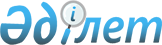 Об утверждении государственного образовательного заказа на дошкольное воспитание и обучение, размера подушевого финансирования и родительской платы на 2015 год по Жанибекскому району
					
			Утративший силу
			
			
		
					Постановление акимата Жанибекского района Западно-Казахстанской области от 12 марта 2015 года № 67. Зарегистрировано Департаментом юстиции Западно-Казахстанской области 10 апреля 2015 года № 3878. Утратило силу постановлением акимата Жанибекского района Западно-Казахстанской области от 22 апреля 2016 года № 70      Сноска. Утратило силу постановлением акимата Жанибекского района Западно-Казахстанской области от 22.04.2016 № 70 (вводится в действие со дня первого официального опубликования).

      Руководствуясь Законами Республики Казахстан от 23 января 2001 года "О местном государственном управлении и самоуправлении в Республике Казахстан" и от 27 июля 2007 года "Об образовании" акимат района ПОСТАНОВЛЯЕТ:

      1. Утвердить государственный образовательный заказ на дошкольное воспитание и обучение, размер подушевого финансирования и родительской платы на 2015 год по Жанибекскому району согласно приложению.

      2. Признать утратившим силу постановление акимата Жанибекского района от 30 июля 2014 года № 253 "Об утверждении государственного образовательного заказа на дошкольное воспитание и обучение, размера подушевого финансирования и родительской платы на 2014 год по Жанибекскому району" (зарегистрированное в Реестре государственной регистрации нормативных правовых актов № 3619, опубликованное 29 августа 2014 года в газете "Шұғыла").

      3. Руководителю аппарата акима Жанибекского района (Абдолову Ж.) обеспечить государственную регистрацию данного постановления в органах юстиции, его официальное опубликование в информационно-правовой системе "Әділет" и в средствах массовой информации.

      4. Контроль за исполнением настоящего постановления возложить на заместителя акима района А. Кадырбекова.

      5. Настоящее постановление вводится в действие по истечении десяти календарных дней после дня первого официального опубликования.

 Государственный образовательный заказ на дошкольное воспитание и обучение, 
размер подушевого финансирования и родительской платы на 2015 год 
по Жанибекскому району      Сноска. Приложение с изменениями, внесенными решением Жанибекского районного акимата Западно-Казахстанской области от 10.08.2015 № 224 (вводится в действие по истечении десяти календарных дней после дня первого официального опубликования).


					© 2012. РГП на ПХВ «Институт законодательства и правовой информации Республики Казахстан» Министерства юстиции Республики Казахстан
				
      Исполняющий обязанности 

      акима района

Б. Куаналиев
Приложение 
к постановлению 
акимата района 
от 12 марта 2015 года № 67№

Административно-территориальное расположение организаций дошкольного воспитания и обучения

Наименование организаций дошкольного воспитания и обучения

Количество воспитанников организаций дошкольного воспитания и обучения

Государственный образовательный заказ на 1 воспитанника в месяц (тенге)

Размер подушевого финансирования в дошкольных организациях в месяц (тенге)

Размер родительской платы в дошкольных организациях образования в месяц (тенге)

Детский сад (местный бюджет)

Детский сад (местный бюджет)

Детский сад (местный бюджет)

Детский сад (местный бюджет)

Детский сад (местный бюджет)

Детский сад (местный бюджет)

Детский сад (местный бюджет)

1

Село Жанибек

Государственное коммунальное казенное предприятие "Ясли-сад "Балдәурен" Жанибекского районного отдела образования

120

24471

24471

2973

2

Село Жанибек

Государственное коммунальное казенное предприятие "Жанибекский детский сад" Жанибекского районного отдела образования

84

26917

26917

2973

3

Село Акоба

Государственное коммунальное казенное предприятие детский сад "Балауса" Жанибекского районного отдела образования

44

24784

24784

2973

4

Село Борсы

Государственное коммунальное казенное предприятие детский сад "Балапан"

22

48106

48106

2973

5

Село Жаскайрат

Государственное коммунальное казенное предприятие детский сад "Ақбота"

36

29641

29641

2973

6

Село Камысты

Государственное коммунальное казенное предприятие детский сад "Балбұлақ" Жанибекского районного отдела образования

42

31309

31309

2973

7

Село Узункуль

Государственное коммунальное казенное предприятие детский сад "Ұзынкөл" Жанибекского районного отдела образования

44

29932

29932

2973

8

Село Тау

Государственное коммунальное казенное предприятие детский сад "Кайрат" Жанибекского районного отдела образования

30

41178

41178

2973

Детский сад с полным днем пребывания при школе (местный бюджет)

Детский сад с полным днем пребывания при школе (местный бюджет)

Детский сад с полным днем пребывания при школе (местный бюджет)

Детский сад с полным днем пребывания при школе (местный бюджет)

Детский сад с полным днем пребывания при школе (местный бюджет)

Детский сад с полным днем пребывания при школе (местный бюджет)

Детский сад с полным днем пребывания при школе (местный бюджет)

9

Село Таловка

Коммунальное государственное учреждение "Средний общеобразовательный комплекс школа-сад им. Г. Сарбаева" Жанибекского районного отдела образования

20

16346

16346

2973

10

Село Жаксыбай

Коммунальное государственное учреждение "Средний общеобразовательный комплекс школа-сад им. М. Б. Ихсанова" Жанибекского районного отдела образования

30

18205

18205

2973

Дошкольная организация (Республиканский бюджет)

Дошкольная организация (Республиканский бюджет)

Дошкольная организация (Республиканский бюджет)

Дошкольная организация (Республиканский бюджет)

Дошкольная организация (Республиканский бюджет)

Дошкольная организация (Республиканский бюджет)

Дошкольная организация (Республиканский бюджет)

11

село Жанибек

Государственное коммунальное казенное предприятие ясли-сад "Алтын ұя" Жанибекского районного отдела образования

290

28194

16203

4200

